ANNUAL SELF ASSESMENT PROFORMA(TTS/Tenured)SSESSection-1TEACHING AND PEER EVALUATION                   (Maximum Marks 35)1.1. *Courses Taught                                                                                  (Maximum 20 Marks)* Annexure 1.1 should be endorsed by HOD/Chairman.1.2. *Curriculum Review/Development 				(Maximum 05 Marks)* Annexure 1.2 should be filled and supporting documents should be provided.1.3. *Evaluation as a Teacher by Students to be provided by Departmental Program Team on Self-Assessment (Assigned by DQE) (Maximum 10 Marks)*Attach report of Departmental Program Team on Self-Assessment as Annexure 1.3.Section-2SCHOLARSHIP, RESEARCH AND OTHER CREATIVE WORK (Maximum Marks 58)2.1. BS/M.Sc./M.Phil. and PhD Produced/Supervised/Supervision      (Maximum 20 Marks)Note: Evidence must be provided for claims of supervision. * In case of no M.Phil./PhD programs in the Department. **In case a department have M.Phil. or PhD Program (if students available).2.2. Paper/books publication/patents/variety development/industrial product (Maximum 20 Marks)Note: Evidence should be provided for each claim.* As per time-to-time HEC policy for social science journals.2.3. Academic/Research Activities (Editor/Advisor/Reviewer of Journal/Thesis Evaluation)(Maximum 05 Marks)2.4. Seminars/Conferences/proceedings/Workshops/Trainings/Symposia/talks and other creative work or achievements (Maximum 05 marks)Note: Evidence must be attached.2.5. *Research or Institutional/lab support grants                                  (Maximum 05 marks)*Project marks will be given each (every) year till the project completion.2.6. *Awards/Prizes/Honors/Distinctions/Member/Fellowship (Maximum 03 marks)* The marks will remain throughout.Section-3(Maximum 7 Marks)3.1. Service and Personal Characteristics (Maximum 7 marks)*Clues for the traits of personal characteristics may be found in the dossier by DTRC or recommendation/opinion may be obtained from Chairman/HOD of the Department.Declaration:I hereby declare that details furnished above are true and correct to the best of my knowledge and belief. Name:								Signature:Designation:Date:COMMENTS AND RECOMMENDATIONS BY DEPARTMENTAL TENURE REVIEW COMMITTEE (DTRC)Total Score and Performance:Recommendations for Performance based Increment and honorarium:Comments/recommendations (any other) by DTRC:Dean of the FacultyVice ChancellorAnnexure 1.1 Courses TaughtName of Faculty:                                                                Signature:Endorsed by:Chairman/HOD: 							Date:Dean (in case the faculty member is Chairman/Chairperson/HOD)Annexure 1.2 Curriculum DevelopmentAttach supporting document (s) as evidence.Name of Faculty:                                                                Signature:Endorsed by:Chairman/HOD: 							Date:Annexure 1.3 Evaluation as a Teacher by Students to be provided by Departmental Program Team on Self-AssessmentAttach Supporting DocumentAnnexure 2.1 BS/MSC/M.Phil. and PhD Produced/Supervised/SupervisionSupporting documents should be attached for the claims.Name of Faculty:                                                                                     Signature:Endorsed by Chairperson/Director:Date:Annexure 2.2. Paper/ books publication/patents/variety development/industrial productPAPERSAttach supporting documents.BOOKS/BOOK CHAPTERSAttach supporting documentsPATEN/VARIETY/INDUSTRIAL PRODUCTAttach supporting documentsName of Faculty:                                                                                     Signature:Endorsed by Chairperson/Director:Date:Annexure 2.3. Academic/Research Activities (Editor/Advisor/Reviewer of Journal/Thesis Evaluation)CHIEF EDITOR/EDITOR/MEMBER EDITORIAL BOARD/MEMBER ADVISORY BOARDAttach supporting documentsJOURNAL/BOOK/BOOK CHAPTER REVIEWAttach supporting documentsEXTERNAL EVALUATOR OR EXAMINER OF THESIS/REPORTS/PROJECTSAttach Supporting documentsName of Faculty:                                                                                     Signature:Endorsed by Chairperson/Director:Date:Annexure 2.4. Seminars/Conferences/proceedings/Workshops/Trainings/Symposia/talks and other creative work or achievementsSEMINARS/CONFERENCES/PROCEEDINGS/WORKSHOPS/TRAININGS/SYNPOSIA/TALKSAttach supporting documentsINDUSTRIAL LINKAGE/INTERACTION/OR REVENUE GENERATED/Collaboration/MOUs signed/Consultancy/grant receivedAttach supporting documentsName of Faculty:                                                                                     Signature:Endorsed by Chairperson/Director:Date:Annexure 2.5. Research or Institutional/lab support grantsAttach supporting documentsName of Faculty:                                                                                     Signature:Endorsed by Chairperson/Director:Date:Annexure 2.6. Awards/Prizes/Honors/Distinctions/Member/FellowshipAttach supporting documentsName of Faculty:                                                                                     Signature:Endorsed by Chairperson/Director:Date:Annexure 3.1. Service (s) and Personal CharacteristicsAttach supporting documentsName of Faculty:                                                                                     Signature:Endorsed by Chairperson/Director:Date:Guidelines for Annual Self-AssessmentCRITERIA:Faculty members (Tenured or on Tenure Track System) must submit their self-assessment reports (as mentioned in Tenure Track System Statutes) for the grant of annual increments.  Faculty members have to submit their self-assessment report with supporting documents respectively to their respective Department Chairpersons/Heads. Furthermore, the Chairpersons/Heads will forward (without DTRC) the reports with their remarks to the Dean of the corresponding Faculty, who has to forward the reports with his comments to the Vice Chancellor.For the recommendation of performance-based increments and honoraria, a faculty member (Tenured or on Tenure Track System) have to submit his/her Annual self-assessment report with supporting documents to his/her respective Departmental Tenure Review Committee (DTRC).As per Tenure Track System Statutes Procedure for grant of annual increment, the faculty member shall be entitled to a pay raise that may consist of three components. One annual increment of the faculty member determined by the pay scale of the post to which he is appointed.Performance based pay increment will be determined by an evaluation of the performance report of the faculty member for the preceding service year. The performance-based pay increments may be based on the factors planned in the annual assessment report.Honorarium to be specified that may be based on factors listed in the annual assessment report. An honorarium is appropriate only for a specific service year.To be eligible for annual increment the faculty member must score at least 50 marks. The performance‐based increment and honorarium, one must fulfil the following criteria:6. Performance will be evaluated based on the total score obtained and will be based on the following scale/grades:Important InstructionsPlease make sure that the following guidelines are completely followed, and all information is provided in strict compliance to these guidelines.1.   Please read the document carefully before filling out.2.   Please note that the report should be complete in all respects, incomplete report will not be entertained.3.   Only those points will be awarded for which supporting documents are attached.4.   Please provide Annexures with supporting documents (if points are claimed).Annexure 1.1 Courses Taught Annexure 1.2 Curriculum development Annexure 1.3 Evaluation as a Teacher by Students to be provided by Departmental Program Team on Self-Assessment (Assigned by DQE)Annexure 2.1 BS/MSC/M.Phil and PhD Produced/Supervised/Supervision Annexure 2.2 Research publications/books publication/patents/variety development/industrial product Annexure 2.3 Academic/Research Activities (Editor/Advisor/Reviewer of Journal/Thesis Evaluation) Annexure 2.4 Seminars/Conferences/proceedings/Workshops/Trainings/Symposia/talks and other creative work or achievements Annexure 2.5 Research or Institutional/lab support grants Annexure 2.6 Awards/Prizes/Honors/Distinctions/Member/Fellowship Annexure 3.1 Service and Personal Characteristics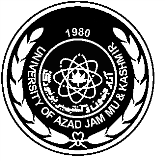 THE UNIVERSITY OF AZAD JAMMU & KASHMIR Personal Information:Personal Information:Name (in block letters)DesignationQualificationDate of joining on TTSEvaluation for the YearDepartment/ InstituteFacultyTel/Mob No. E-mail AddressRequired Teaching load(Credit hours/year)(RTL)Annual load taken(Credit hours/year)(ALT)Marks obtained= (ALT/RTL) *20Assistant ProfessorAssociate ProfessorProfessorContributionMarks /CourseNo.Marks obtainedCourse Developed/Revised/Updated/Reviewed05S. No.Grading CriteriaSpring SemesterSpring SemesterSpring SemesterSpring SemesterSpring SemesterSpring SemesterS. No.Grading CriteriaWeight Weight Course-1MarksCourse-2MarksCourse-3MarksCourse-4Marks1Instructor is prepared for class 2.52.52Instructor communicates subject matter Effectively2.52.53Instructor completed the whole course2.52.54Course increased knowledge of subject2.52.5Sub totalSub total10/course10/courseC1=C2=C3=C4=S. No.Grading CriteriaFall SemesterFall SemesterFall SemesterFall SemesterFall SemesterFall SemesterS. No.Grading CriteriaWeight Course-5MarksCourse-5MarksCourse-6MarksCourse-7MarksCourse-8Marks1Instructor is prepared for class 2.52Instructor communicates subject matter Effectively2.53Instructor completed the whole course2.54Course increased knowledge of subject2.5Sub totalSub total10/courseC5=C5=C6=C7=C8=Total Marks = (Average marks of Spring Semester + Average marks of Fall Semester) / 2Total Marks = (Average marks of Spring Semester + Average marks of Fall Semester) / 2Total Marks = (Average marks of Spring Semester + Average marks of Fall Semester) / 2Total Marks = (Average marks of Spring Semester + Average marks of Fall Semester) / 2Total Marks = (Average marks of Spring Semester + Average marks of Fall Semester) / 2Total Marks = (Average marks of Spring Semester + Average marks of Fall Semester) / 2Total Marks = (Average marks of Spring Semester + Average marks of Fall Semester) / 2S. No.DescriptionMarks/StudentNo. of studentsMarks obtained1PhD’s Supervised/Co-supervised082PhD Under Process (Supervision/Co-Supervision)053M. Phil Thesis Supervised/Co-Supervised064M. Phil. Under Process (Supervision/Co-Supervision)045*BS/MSc/Studio project/Associate degree/Equivalent students Supervised/produced **(Maximum 6 marks)03Total marks obtainedTotal marks obtainedTotal marks obtainedTotal marks obtainedS.No.Category of PublicationActivityMarks /publication/patent/ variety/book/book chapter/ productNo.Marks obtained1Paper published/accepted in Impact factor Journal Main or Corresponding author071Paper published/accepted in Impact factor Journal Co-Author052Paper published/accepted in*Non-Impact Factor (Indexed in internationally recognized databases OR Local– HEC Recognized Journal)Main or Corresponding author052Paper published/accepted in*Non-Impact Factor (Indexed in internationally recognized databases OR Local– HEC Recognized Journal)Co-Author043Book authored or edited (International)(Maximum 10 marks) Main or Corresponding author063Book authored or edited (International)(Maximum 10 marks) Co-Author044Book Authored or edited (National)(Maximum 05 marks)Main or Corresponding author054Book Authored or edited (National)(Maximum 05 marks)Co-Author045Book chapter published/accepted (International)(Maximum 08 marks)Main or Corresponding author045Book chapter published/accepted (International)(Maximum 08 marks)Co-Author036Book Chapter published/accepted (National)(Maximum 08 marks)Main or Corresponding author046Book Chapter published/accepted (National)(Maximum 08 marks)Co-Author027Patent/Industrial Product/variety development (Approved)International107Patent/Industrial Product/variety development (Approved)National078Patent filed/Product or Variety submitted for approval (Maximum 05 marks)International058Patent filed/Product or Variety submitted for approval (Maximum 05 marks)National039Industrial design/product approved(Maximum 4 marks)International039Industrial design/product approved(Maximum 4 marks)National02Total marks obtainedTotal marks obtainedTotal marks obtainedTotal marks obtainedTotal marks obtainedS.No.Category of Academic activity/ ContributionCreativityMarks/contributionNo.Marks obtained1Chief Editor of a JournalJournal with impact factor051Chief Editor of a JournalJournal with No Impact (HEC recognized)032Editor/Member editorial board/advisory committee Journal with impact factor022Editor/Member editorial board/advisory committee Journal with No impact factor (HEC Recognized)013Reviewer of Journal (Maximum 2 marks)Journal with impact factor023Reviewer of Journal (Maximum 2 marks)Journal with no Impact factor (HEC Recognized)014External Evaluation or Examiner of PhD/MPhil thesis(Maximum 2 marks)PhD/MS/M.Phil. Thesis evaluation024External Evaluation or Examiner of PhD/MPhil thesis(Maximum 2 marks)BS Research reports/projects/Review evaluation014External Evaluation or Examiner of PhD/MPhil thesis(Maximum 2 marks)Member Board of Studies (other than parent Institution)025Reviewer for Research Projects(Maximum 02 marks)International Level025Reviewer for Research Projects(Maximum 02 marks)National Level01Total marks obtainedTotal marks obtainedTotal marks obtainedTotal marks obtainedTotal marks obtainedS. No.Nature of AttendanceActivity LevelMarks/activityNumbersMarks Obtained1Organized or conducted as Organizer/Focal person/coordinatorOn International level051Organized or conducted as Organizer/Focal person/coordinatorOn National level032Participation as Oral/Poster presenterOn International level032Participation as Oral/Poster presenterOn National level013Participated or attended conference/seminar/webinar/workshop/training/Symposia/talk(Maximum 3)On International level023Participated or attended conference/seminar/webinar/workshop/training/Symposia/talk(Maximum 3)On National level014Interaction or linkage with Industry (established/initiated/signed)On International level044Interaction or linkage with Industry (established/initiated/signed)On National Level035Revenue generated through industrial linkages (funding generated 0.5 and <1million PKR)National/International036Revenue generated through industrial linkages (funding generated 1.0 million PKR or more)National/International047Collaboration with MOUs Proof/Providing consultancy to an organizationOn International level027Collaboration with MOUs Proof/Providing consultancy to an organizationOn National level018Grants Received for conference, symposia seminar, workshop/training  0.5 million PKR)National/International029Lab/facility Development at University/National/International levelAs a leader039Lab/facility Development at University/National/International levelAs a member02Total marks obtainedTotal marks obtainedTotal marks obtainedTotal marks obtainedTotal marks obtainedS. No.Nature of GrantsCreativityMarks/grant or awardNumbersMarks obtained1Indigenous Research Funding (PKR) >1 million other than the research grant given by the parent UniversityPrincipal Investigator051Indigenous Research Funding (PKR) >1 million other than the research grant given by the parent UniversityCo-Principal Investigator032Indigenous Research Funding (PKR) >0.5 and < 1 million in PKR other than the research grant given by the parent UniversityPrincipal Investigator042Indigenous Research Funding (PKR) >0.5 and < 1 million in PKR other than the research grant given by the parent UniversityCo-Principal Investigator023Foreign Research Grant (PKR)>0.5 millionPrincipal Investigator053Foreign Research Grant (PKR)>0.5 millionCo-Principal Investigator034Research Funding given by the parent University (Maximum 2 marks)Principal investigator/ Co-investigator/ Co-Principal investigator025Project Submitted to National or International funding agency (maximum 02 marks)Principal investigator026Institutional/lab development or Support grant (PKR) > 0.5 millionPrincipal Investigator056Institutional/lab development or Support grant (PKR) > 0.5 millionCo-Principal Investigator02Total marks obtainedTotal marks obtainedTotal marks obtainedTotal marks obtainedTotal marks obtainedS. No.TypeMarks/Award or honor/memberNo.Marks obtained1National Awards (Civil / President) Izaz-e-Kamal, Izaz-e-Fazilat, Sitara-i-Imtiaz/ RPA /seerat award etc).032International Awards/ Honours/post doc award or any other033National Competition awards/Design competition award/honours/HEC best University Teacher Award/Best research paper/Best Book award/Best Young Research Scholar/Best Innovator/Best book or any other award2.54Awards/Prize from the parent University025Fellowships (earned) of Academic and Research Societies/organizations/Association/foundations/Council036Member of Academic and Research Societies/organizations/Networks/Associations/foundations/Committees02Total Marks obtainedTotal Marks obtainedTotal Marks obtainedTotal Marks obtainedS.NoDuties/Job DescriptionMarks / activity assignedNumbersMarks Obtained1Member of BoS, GRC, BoF, Admission, Scholarship, work, purchase or transport committee.Timetable/Course Coordinator, Research Coordinator or Exam Coordinator.Focal person to ORIC, DQE, Directorate of Academics & Research or HEC/National Level/Proctorial or member of any other departmental committee.032Member of Academic Council, ASRB, Selection Board (member/experts), Syndicate 023Member committee for specified assignments at university level024Chairman/Director/ Dean/Convener /coordinator025Service to the local community/society in which University is located or other part of the Country (Notified by Registrar/University)026*Personal characteristics(Effective as a teacher and researcher; disciplined and supportive).(Factors must be linked to Professional duty - If no incidence reported then faculty member will get full marks). (Maximum 3 marks)03Total marks obtainedTotal marks obtainedTotal marks obtainedTotal marks obtainedSection ASection BSection CTotal score obtainedPerformance based on ScoreS. No.IncrementRecommended/Not recommended1Performance based Increment2HonorariumMember Name:Signature:Member Name:Signature:Member Name:Signature:Member Name:Signature:Convener/Chairperson Name:Signature with Stamp:S.No.Course CodeCourse TitleProgramSemesterCredit hoursCourse CodeCourse Title SemesterProgramCredit HoursDeveloped/revised/updated/ReviewedS. No.Scholar nameRegistration IDBS/MSC/MPhil/PhDSupervisor/Co-SupervisorProduced/thesis submitted/SupervisingS. NoTitleNational/InternationalJournal NameMain Author/Corresponding author/Co-AuthorImpact Factor/No impact factor/HEC Recognized/Published/Accepted/Submitted with dateS. NoTitleNational/InternationalPublisher NameMain Author/Corresponding author/Co-AuthorPublished/Accepted/Submitted with dateS. NoTitleNational/InternationalOrganizationFiled/registered/approvedDateS.No.Chief Editor/Member Editorial boarImpact factor Journal/No Impact (HEC recognized)Journal NameNational/InternationalPublisherS.No.ReviewerImpact factor Journal/No Impact (HEC recognized)Journal Name/Book/book chapterNational/InternationalPublisherS.No.Reviewer/Examiner/EvaluatorTitle of Thesis/Reports/ProjectsPhD/MPhil/MS/MSc/BS/ProjectNational/International/PARENT UNIVERSITYS.No.Organized/Conducted/Focal Person/Coordinator/Participated/Oral/Poster presenterSeminar/Conference etc.National/InternationalTitle or themeVenueDateS.NoNature (i.e. linkage/revenue/Collaboration/grant etc.)National/InternationalRevenue generated/Grant/fund received (if any)Industry/collaborator/organizationS.No.TitlePrincipal/Co-Principal investigatorNature of GrantsFunding AmountOrganizationS. No.TypeTitleAwarding organization/bodyNational/InternationalDateS. No.Duty/ Job typeDepartment/University/LocationCadrePerformance based IncrementHonorariumAssistant ProfessorGrand Total ≥ 80Grand Total ≥ 85Associate ProfessorGrand Total ≥ 85Grand Total ≥ 85ProfessorGrand Total ≥90Grand Total ≥ 90S. No.ScoreScale/grades1Above 85Outstanding2From 60-85Excellent3From55-59Very Good4From 50-54Good5Below 50Unsatisfactory